Kath. Kirchengemeinde:Kath. Kirchengemeinde:Betriebsanweisung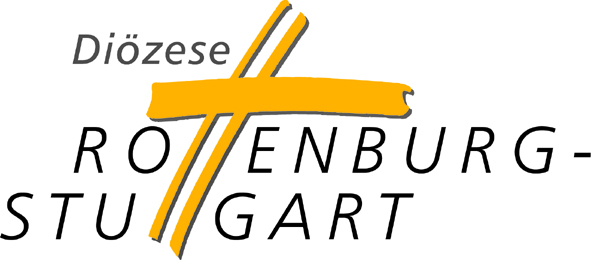 Kath. Kirchengemeinde:Kath. Kirchengemeinde:BetriebsanweisungKath. Kirchengemeinde:Kath. Kirchengemeinde:
Gebäude::………………………………………………................BEZEICHNUNGBEZEICHNUNGBEZEICHNUNGBEZEICHNUNGBEZEICHNUNGBEZEICHNUNGAllgemeine Betriebsanweisung für BüroarbeitsplätzeAllgemeine Betriebsanweisung für BüroarbeitsplätzeAllgemeine Betriebsanweisung für BüroarbeitsplätzeAllgemeine Betriebsanweisung für BüroarbeitsplätzeAllgemeine Betriebsanweisung für BüroarbeitsplätzeAllgemeine Betriebsanweisung für BüroarbeitsplätzeAllgemeine Betriebsanweisung für BüroarbeitsplätzeAllgemeine Betriebsanweisung für BüroarbeitsplätzeAllgemeine Betriebsanweisung für BüroarbeitsplätzeAllgemeine Betriebsanweisung für BüroarbeitsplätzeAllgemeine Betriebsanweisung für BüroarbeitsplätzeAllgemeine Betriebsanweisung für BüroarbeitsplätzeGEFAHREN FÜR MENSCH UND UMWELTGEFAHREN FÜR MENSCH UND UMWELTGEFAHREN FÜR MENSCH UND UMWELTGEFAHREN FÜR MENSCH UND UMWELTGEFAHREN FÜR MENSCH UND UMWELTGEFAHREN FÜR MENSCH UND UMWELT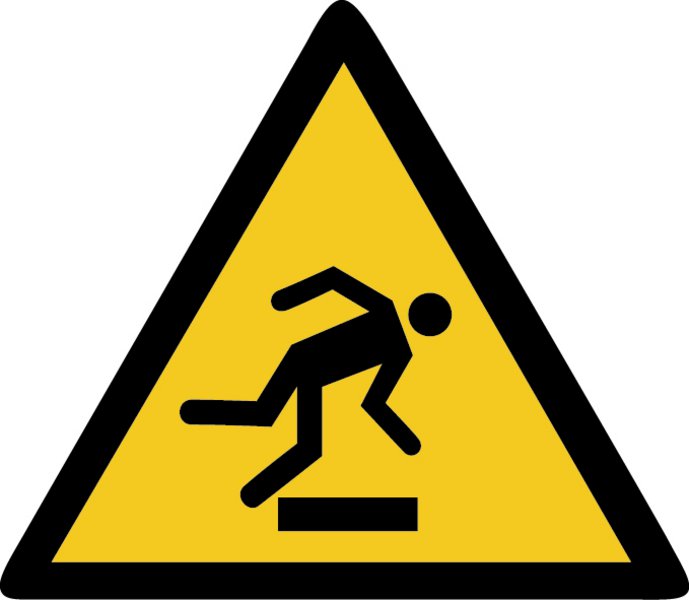 Augen- und Haltungsschäden durch unangepasste Büroeinrichtung u. BürotechnikMuskuläre Verspannungen im Nacken- und SchulterbereichÜberanstrengung der Augen und der Augenmuskulatur                                                                        Stolper- , Sturzgefahr und Quetschgefahr der FingerAugen- und Haltungsschäden durch unangepasste Büroeinrichtung u. BürotechnikMuskuläre Verspannungen im Nacken- und SchulterbereichÜberanstrengung der Augen und der Augenmuskulatur                                                                        Stolper- , Sturzgefahr und Quetschgefahr der FingerAugen- und Haltungsschäden durch unangepasste Büroeinrichtung u. BürotechnikMuskuläre Verspannungen im Nacken- und SchulterbereichÜberanstrengung der Augen und der Augenmuskulatur                                                                        Stolper- , Sturzgefahr und Quetschgefahr der FingerAugen- und Haltungsschäden durch unangepasste Büroeinrichtung u. BürotechnikMuskuläre Verspannungen im Nacken- und SchulterbereichÜberanstrengung der Augen und der Augenmuskulatur                                                                        Stolper- , Sturzgefahr und Quetschgefahr der FingerSCHUTZMASSNAHMEN UND VERHALTENSREGELNSCHUTZMASSNAHMEN UND VERHALTENSREGELNSCHUTZMASSNAHMEN UND VERHALTENSREGELNSCHUTZMASSNAHMEN UND VERHALTENSREGELNSCHUTZMASSNAHMEN UND VERHALTENSREGELNSCHUTZMASSNAHMEN UND VERHALTENSREGELNVerkehrswege:Verkehrs-, Fluchtwege und Fluchttüren müssen immer frei zugänglich sein, keine Lagerfläche!Schubladen und Schranktüren nicht offenstehen lassenKeine schweren Gegenstände auf Büroschränke legenAuf ordnungsgemäße und stolperfreie Verlegung der Zuleitungskabel achten (PC, Telefon etc.)Sitzen am Bildschirmarbeitsplatz:Sitzfläche voll ausnutzen, Sitzfläche in KniehöheOberarme hängen locker herab, Unterarme bilden eine waagrechte Linie zur Tastatur. 
Oberarme und Unterarme bilden einen Winkel von 90° und mehrOber- und Unterschenkel bilden eine Winkel von 90° und mehrFüße flächig auf den Boden stellen (wenn nötig Fußstütze benutzen)Sitzhaltung ändern, öfter zwischendurch aufstehenDer Bildschirm soll grundsätzlich mit Blickrichtung parallel zum Fenster angeordnet seiBei Blendung und /oder Reflexionen auf dem Bildschirm durch Sonneneinstrahlung müssen an den Fenstern Blendschutzvorrichtungen, z.B. Jalousien etc. angebracht sein Der Abstand zwischen den Augen und dem Bildschirm sollte mindestens 50 cm betragen. Bildschirm so einstellen, dass sich die oberste Zeichenzeile deutlich unterhalb der Augenhöhe befindetBei der Arbeit mit Vorlagen, Manuskripten etc. sollte ein Vorlagenhalter verwendet werdenHeben und Tragen:Last mit geradem Rücken heben, mit gebeugten Knien, möglichst nah am Körper, gleichmäßig und langsam aufrichtenLast möglichst körpernah tragen, den Rücken dabei gerade haltenDas Verdrehen der Wirbelsäule beim Heben und Abstellen schwerer Lasten vermeidenVorhandene Transporthilfen benutzenEntsorgung von Abfällen:Scharfkantige und spitze Gegenstände nicht im Papierkorb entsorgenSonderabfall fachgerecht entsorgenVerkehrswege:Verkehrs-, Fluchtwege und Fluchttüren müssen immer frei zugänglich sein, keine Lagerfläche!Schubladen und Schranktüren nicht offenstehen lassenKeine schweren Gegenstände auf Büroschränke legenAuf ordnungsgemäße und stolperfreie Verlegung der Zuleitungskabel achten (PC, Telefon etc.)Sitzen am Bildschirmarbeitsplatz:Sitzfläche voll ausnutzen, Sitzfläche in KniehöheOberarme hängen locker herab, Unterarme bilden eine waagrechte Linie zur Tastatur. 
Oberarme und Unterarme bilden einen Winkel von 90° und mehrOber- und Unterschenkel bilden eine Winkel von 90° und mehrFüße flächig auf den Boden stellen (wenn nötig Fußstütze benutzen)Sitzhaltung ändern, öfter zwischendurch aufstehenDer Bildschirm soll grundsätzlich mit Blickrichtung parallel zum Fenster angeordnet seiBei Blendung und /oder Reflexionen auf dem Bildschirm durch Sonneneinstrahlung müssen an den Fenstern Blendschutzvorrichtungen, z.B. Jalousien etc. angebracht sein Der Abstand zwischen den Augen und dem Bildschirm sollte mindestens 50 cm betragen. Bildschirm so einstellen, dass sich die oberste Zeichenzeile deutlich unterhalb der Augenhöhe befindetBei der Arbeit mit Vorlagen, Manuskripten etc. sollte ein Vorlagenhalter verwendet werdenHeben und Tragen:Last mit geradem Rücken heben, mit gebeugten Knien, möglichst nah am Körper, gleichmäßig und langsam aufrichtenLast möglichst körpernah tragen, den Rücken dabei gerade haltenDas Verdrehen der Wirbelsäule beim Heben und Abstellen schwerer Lasten vermeidenVorhandene Transporthilfen benutzenEntsorgung von Abfällen:Scharfkantige und spitze Gegenstände nicht im Papierkorb entsorgenSonderabfall fachgerecht entsorgenVerkehrswege:Verkehrs-, Fluchtwege und Fluchttüren müssen immer frei zugänglich sein, keine Lagerfläche!Schubladen und Schranktüren nicht offenstehen lassenKeine schweren Gegenstände auf Büroschränke legenAuf ordnungsgemäße und stolperfreie Verlegung der Zuleitungskabel achten (PC, Telefon etc.)Sitzen am Bildschirmarbeitsplatz:Sitzfläche voll ausnutzen, Sitzfläche in KniehöheOberarme hängen locker herab, Unterarme bilden eine waagrechte Linie zur Tastatur. 
Oberarme und Unterarme bilden einen Winkel von 90° und mehrOber- und Unterschenkel bilden eine Winkel von 90° und mehrFüße flächig auf den Boden stellen (wenn nötig Fußstütze benutzen)Sitzhaltung ändern, öfter zwischendurch aufstehenDer Bildschirm soll grundsätzlich mit Blickrichtung parallel zum Fenster angeordnet seiBei Blendung und /oder Reflexionen auf dem Bildschirm durch Sonneneinstrahlung müssen an den Fenstern Blendschutzvorrichtungen, z.B. Jalousien etc. angebracht sein Der Abstand zwischen den Augen und dem Bildschirm sollte mindestens 50 cm betragen. Bildschirm so einstellen, dass sich die oberste Zeichenzeile deutlich unterhalb der Augenhöhe befindetBei der Arbeit mit Vorlagen, Manuskripten etc. sollte ein Vorlagenhalter verwendet werdenHeben und Tragen:Last mit geradem Rücken heben, mit gebeugten Knien, möglichst nah am Körper, gleichmäßig und langsam aufrichtenLast möglichst körpernah tragen, den Rücken dabei gerade haltenDas Verdrehen der Wirbelsäule beim Heben und Abstellen schwerer Lasten vermeidenVorhandene Transporthilfen benutzenEntsorgung von Abfällen:Scharfkantige und spitze Gegenstände nicht im Papierkorb entsorgenSonderabfall fachgerecht entsorgenVerkehrswege:Verkehrs-, Fluchtwege und Fluchttüren müssen immer frei zugänglich sein, keine Lagerfläche!Schubladen und Schranktüren nicht offenstehen lassenKeine schweren Gegenstände auf Büroschränke legenAuf ordnungsgemäße und stolperfreie Verlegung der Zuleitungskabel achten (PC, Telefon etc.)Sitzen am Bildschirmarbeitsplatz:Sitzfläche voll ausnutzen, Sitzfläche in KniehöheOberarme hängen locker herab, Unterarme bilden eine waagrechte Linie zur Tastatur. 
Oberarme und Unterarme bilden einen Winkel von 90° und mehrOber- und Unterschenkel bilden eine Winkel von 90° und mehrFüße flächig auf den Boden stellen (wenn nötig Fußstütze benutzen)Sitzhaltung ändern, öfter zwischendurch aufstehenDer Bildschirm soll grundsätzlich mit Blickrichtung parallel zum Fenster angeordnet seiBei Blendung und /oder Reflexionen auf dem Bildschirm durch Sonneneinstrahlung müssen an den Fenstern Blendschutzvorrichtungen, z.B. Jalousien etc. angebracht sein Der Abstand zwischen den Augen und dem Bildschirm sollte mindestens 50 cm betragen. Bildschirm so einstellen, dass sich die oberste Zeichenzeile deutlich unterhalb der Augenhöhe befindetBei der Arbeit mit Vorlagen, Manuskripten etc. sollte ein Vorlagenhalter verwendet werdenHeben und Tragen:Last mit geradem Rücken heben, mit gebeugten Knien, möglichst nah am Körper, gleichmäßig und langsam aufrichtenLast möglichst körpernah tragen, den Rücken dabei gerade haltenDas Verdrehen der Wirbelsäule beim Heben und Abstellen schwerer Lasten vermeidenVorhandene Transporthilfen benutzenEntsorgung von Abfällen:Scharfkantige und spitze Gegenstände nicht im Papierkorb entsorgenSonderabfall fachgerecht entsorgenVERHALTEN IM GEFAHRFALLVERHALTEN IM GEFAHRFALLVERHALTEN IM GEFAHRFALLVERHALTEN IM GEFAHRFALLVERHALTEN IM GEFAHRFALLVERHALTEN IM GEFAHRFALLBei Störungen den Vorgesetzten informierenBei Störungen den Vorgesetzten informierenBei Störungen den Vorgesetzten informierenVERHALTEN BEI UNFÄLLEN - VERHALTEN BEI UNFÄLLEN - VERHALTEN BEI UNFÄLLEN - VERHALTEN BEI UNFÄLLEN - VERHALTEN BEI UNFÄLLEN - VERHALTEN BEI UNFÄLLEN - 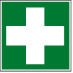 Ruhe bewahren, Ersthelfer heranziehenDurchführung von Sofortmaßnahmen am UnfallortRettungswagen/Arzt rufen!Vorgesetzten benachrichtigen!Standort Verbandkasten………………………………………………….Ersthelfer……………………………………………………………………..Ruhe bewahren, Ersthelfer heranziehenDurchführung von Sofortmaßnahmen am UnfallortRettungswagen/Arzt rufen!Vorgesetzten benachrichtigen!Standort Verbandkasten………………………………………………….Ersthelfer……………………………………………………………………..Ruhe bewahren, Ersthelfer heranziehenDurchführung von Sofortmaßnahmen am UnfallortRettungswagen/Arzt rufen!Vorgesetzten benachrichtigen!Standort Verbandkasten………………………………………………….Ersthelfer……………………………………………………………………..Notruf 112Notruf 112INSTANDHALTUNGINSTANDHALTUNGINSTANDHALTUNGINSTANDHALTUNGINSTANDHALTUNGINSTANDHALTUNGReparaturen, Wartungsarbeiten  dürfen nur von beauftragten Personen durchgeführt werden. Prüfung der elektr. Geräte durch Elektrofachkraft (mind. alle 2 Jahre)Reparaturen, Wartungsarbeiten  dürfen nur von beauftragten Personen durchgeführt werden. Prüfung der elektr. Geräte durch Elektrofachkraft (mind. alle 2 Jahre)Reparaturen, Wartungsarbeiten  dürfen nur von beauftragten Personen durchgeführt werden. Prüfung der elektr. Geräte durch Elektrofachkraft (mind. alle 2 Jahre)